Vyrob si jarního panáčka nebo i jarní lampičku. Svoje dílo s mamkou vyfoťte a pochlubte se nám.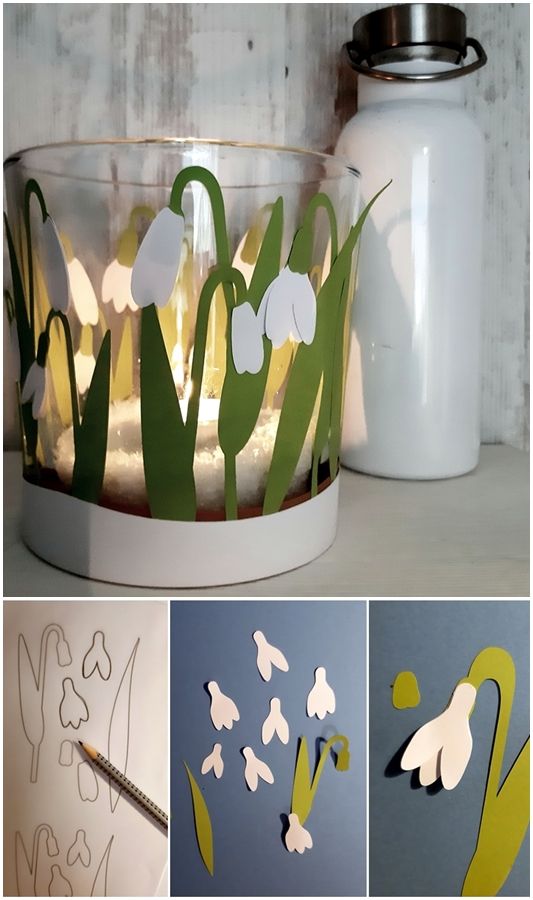 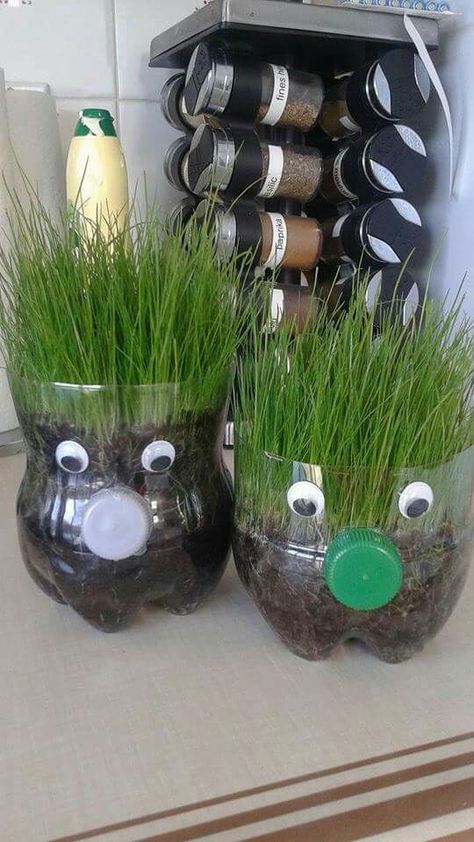 